HYGIENE AND NUTRITION ACTIVITIES  - CBC GRADE 2  TERM 1 EXAM 20223When served with food you should say  ................................  (1mk) 
(sorry, thank you, please)We should eat with our mouth  ................................(1mk) 
(closed, open)We buy meat from a  ................................  (1mk)
(butchery, shop, kitchen)We buy cooked food from a  ................................(1mk)John put a lot of food in his mouth. He talked while eating. What do you think happened to John? He was................................
(chocked, cut, suffocated) (1mk)If you play with a knife you can easily................................ your fingers. (fall, cut, burn (1mk)Say places where these foods are sold (4mks)
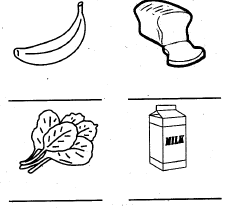 Colour these fruits (4mks)
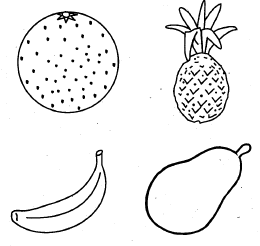 We cut our nails short using a___________________________________are used by boys and men. (1 mk)We should________________the toilet after using it. (1mk)Name the two mains sources of food. (2mks)a)__________________________________b)__________________________________A ripe tomato is________________in colour. (1mk)Milk teeth are also called___ teeth. (1mk)Fill in with the correct answer (4 marks)I eat food so as to stay ________________We eat food to get ____________ to workWe eat food daily so as to ___________ healthyEating food everyday prevents _______________
(energy,   grow,    healthy,     illness)Tick good behavior during meal time(5mks)Name two fruits according to colour
Green
__________________
__________________
Yellow
__________________
__________________
Red
__________________
__________________Licking fingers        .Serving enough foodChew food with mouth closedEating food too fast Clear the table after meals 